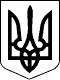 УКРАЇНАЖИТОМИРСЬКА ОБЛАСТЬНОВОГРАД-ВОЛИНСЬКА МІСЬКА РАДАРІШЕННЯтридцята сесія                                                                              сьомого скликаннявід                  №Про  перелік об’єктів комунальної власності, що підлягають приватизації у 2019 році       Керуючись  статтею 25, пунктом 30 частини першої статті 26 Закону України „Про місцеве самоврядування в Україні“, Законом України „Про приватизацію державного і комунального майна“,  міська  рада ВИРІШИЛА:        1. Затвердити перелік об’єктів комунальної власності, що підлягають приватизації у 2019 році.     2. Контроль за виконанням цього рішення покласти на постійну комісію міської ради з питань міського бюджету та комунальної власності (Юшманов І.Г.), заступника міського голови Легенчука А.В.Міський голова                                                                                В.Л. Весельський  Додаток до рішення міської ради від                       №           Перелік об’єктів комунальної власності,що підлягають приватизації у 2019 роціСекретар міської ради                                                                             В.І. Остапчук№ п/пНазва об’єктаАдреса об’єктаПлоща, кв. мБалансоутримувач, код ЄДРПОУБалансо-ва вартість об’єкта, грнІнформація про державну реєстрацію об’єкта1Нежитлове приміщеннявул. Гранітна,892,5УЖКГЕ та КВ Новоград-Волинської міської ради, код ЄДРПОУ 346489732797,69Серія САВ №294837, 17.10.20102Нежитлове приміщеннявул. Гранітна,8104,6УЖКГЕ та КВ Новоград-Волинської міської ради, код ЄДРПОУ 346489733163,65Серія САВ №909008, 02.10.20103Нежитлова будівлявул. Дружби,50-А362,5УЖКГЕ та КВ Новоград-Волинської міської ради, код ЄДРПОУ 346489730Серія СТА №928577, 27.10.2015